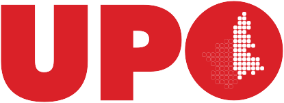 UNIVERSITÀ DEL PIEMONTE ORIENTALESCUOLA DI MEDICINADipartimento di Scienze della SaluteCorso di Laurea in Tecniche di Laboratorio BiomedicoPresidente: Prof. Renzo BOLDORINISi prega di scrivere in stampatelloSCHEDA DATI PERSONALIPer garantire le dovute comunicazioni, si prega di compilare con cura le seguente scheda e consegnarla, unitamente a due foto tessera (identiche e recenti) al coordinatore delle attività didattiche del CorsoCOGNOME……………………………………….. NOME…………………………………………NATO/A A……………………………………………(        ) IL……………………………………..RESIDENTE A ……………………………………. PROVINCIA……………..CAP………………IN VIA…………………………………………………………………………………………………CODICE FISCALE……………………………………………………………………………………RECAPITI TELEFONICI:CASA……………………………………..CELLULARE……………………………………………E-MAIL PERSONALE…………………………………………………E-MAIL UNIVERSITA’………………………………………………...Iscritto per la prima volta all’Università:  SI     NOSe NO indicare il corso universitario precedente ………………………………………………………………………………………………………..Se SI indicare la Scuola secondaria di secondo grado:Liceo .................................................................................................................................................Città ……………………………………… Diplomato/a nell’anno ……………. Voto……………..Istituto Tecnico …………………………………………………………………………………….Città ……………………………………… Diplomato/a nell’anno ………… Voto…………………Altro ……………………………………………………………………………………………….Città ……………………………………… Diplomato/a nell’anno ................. Voto………………...PER LA DOTAZIONE DELLA DIVISA INDICARE:TG. CAMICE……………………TG. PANTALONE………………N.RO SCARPE………………….Autorizzo l’utilizzo dei dati personali e degli elaborati prodotti nel corso degli anni accademici nel rispetto del D.Lgs. 196/2003 e da quanto previsto dal Regolamento europeo in materia di protezione dei dati personali (Regolamento UE 2016/679). I dati personali forniti dallo studente saranno utilizzati esclusivamente per fini istituzionali.Si ricorda che lo studente è tenuto ad attenersi scrupolosamente a quanto dettato dal:DPR 16.4.2013 n. 62 integrato ai sensi della deliberazione n. 358 del 29.3.2017 dell’Autorità Nazionale Anticorruzione “Linee guida per l’adozione dei Codici di comportamento negli enti del Servizio Sanitario Nazionale”Luogo e data,                                                                                                    Firma dello studente